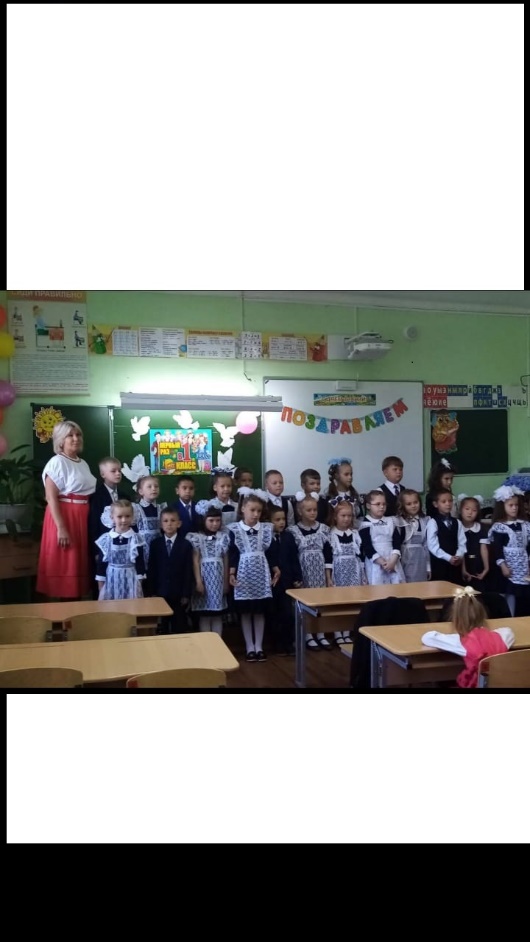 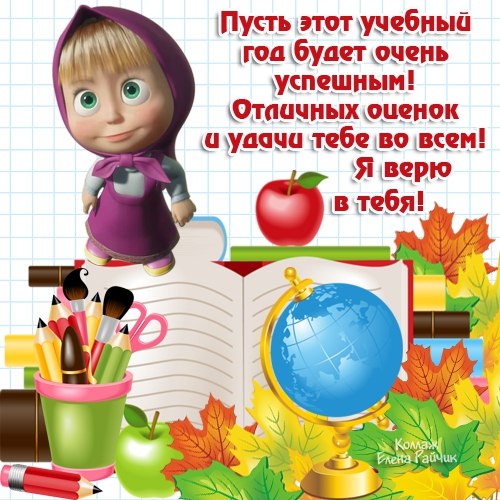 Снова прозвенел школьный звонок! Снова открылись двери нашей любимой школы! Это явление можно сравнить с круговоротом в природе. Вот только у нас свой собственный, школьный круговорот. Кто-то переходит через порог нашего второго дома в парадных, до блеска натёртых туфлях и недавно наглаженной мамой рубашке! Кто-то целое утро красовался перед зеркалом с новыми, туго завязанными на голове бантами! Кто-то так ждал и предвкушал удовольствие и радость новых встреч, появление первых оценок! А кто-то смотрел из окна на идущих с цветами детей и ощущал ностальгию по своей школе, по своим одноклассникам!	Вот только жаль, что конец этого периода в нашей жизни рано или поздно наступит, и наступит независимо от нашего желания и хотения! Поэтому весь состав школьной газеты «Школьная правда» искренне поздравляет учителей и учащихся с началом учебного года и советует вам каждый день наслаждаться школьной жизнью! Живите красиво, дерзайте, стремитесь узнать что-то новое, пока есть это удивительное время под названием ШКОЛА!Редакция «Школьной правды» 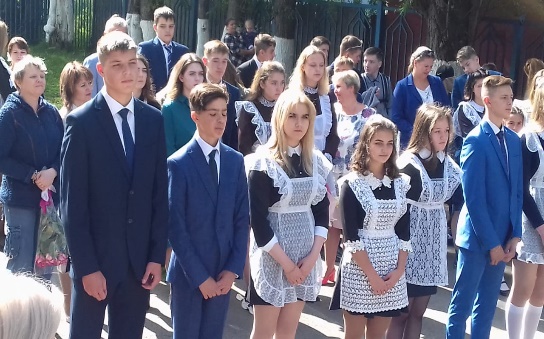 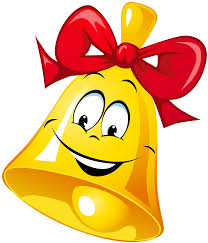 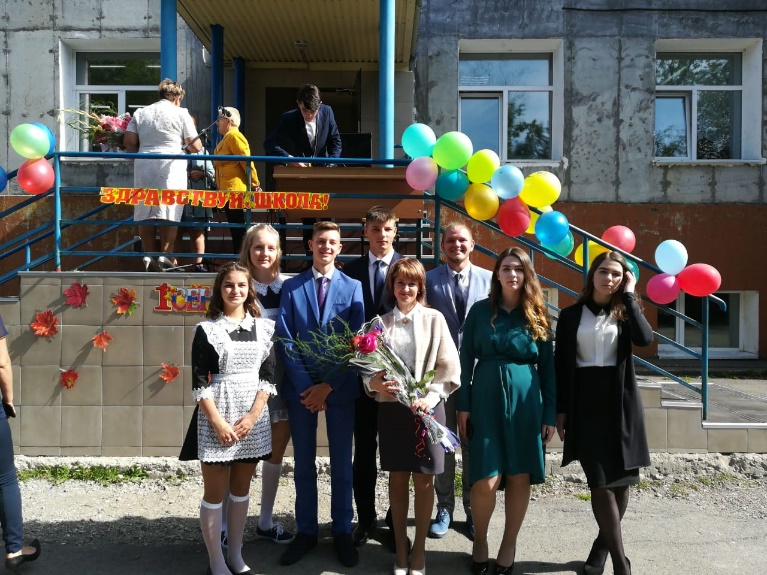 Учитель, наставник… Уважаемая профессия, интересная, творческая, и ох, какая не простая! Ведь педагог учит не только читать, считать и писать, но и воспитывает в каждом ученике личность, сеет доброе, разумное. А, выпустив из школы, продолжает следить за жизнью своих выпускников, переживая за неудачи, постигшие ребят, или наоборот, радуясь и гордясь успехами своих учеников. 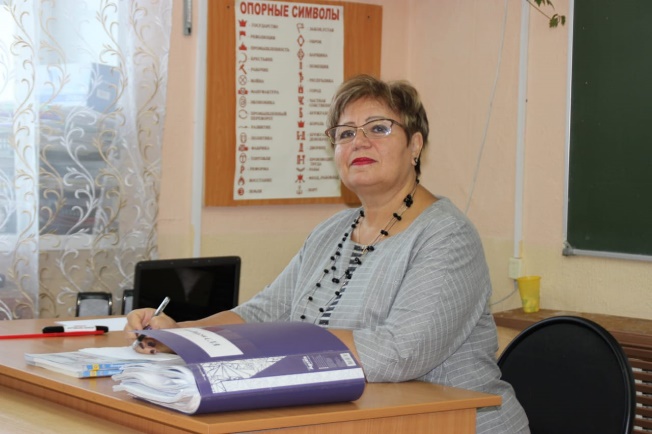 Накануне праздника директор школы АдволодкинаИрина Михайловна поздравляет своих коллег: «Дорогие мои, поздравляю вас с профессиональным праздником. Желаю вам крепкого-крепкого здоровья, творческих успехов, хороших и послушных учеников, понимающих родителей, мир в ваших семьях!» День учителя начали отмечать еще в Советском союзе с 1965 года в первое воскресенье октября. В 1994 году случилось событие, которое задело и российских учителей: ЮНЕСКО ввела празднование Международного дня учителя 5 октября. Ежегодно и в нашей школе отмечается этот праздник. Организацию мероприятия берёт на себя Совет старшеклассников. Традиционно этот день объявлен Днём самоуправления: ребята будут пробовать себя в роли учителей, что многим может помочь в выборе будущей профессии, а сами учителя вспомнят, как это быть учениками (их тоже ожидают уроки). В этом году праздник будет проходить в стиле 90-х. После уроков состоится концерт, который приготовили сами ребята. 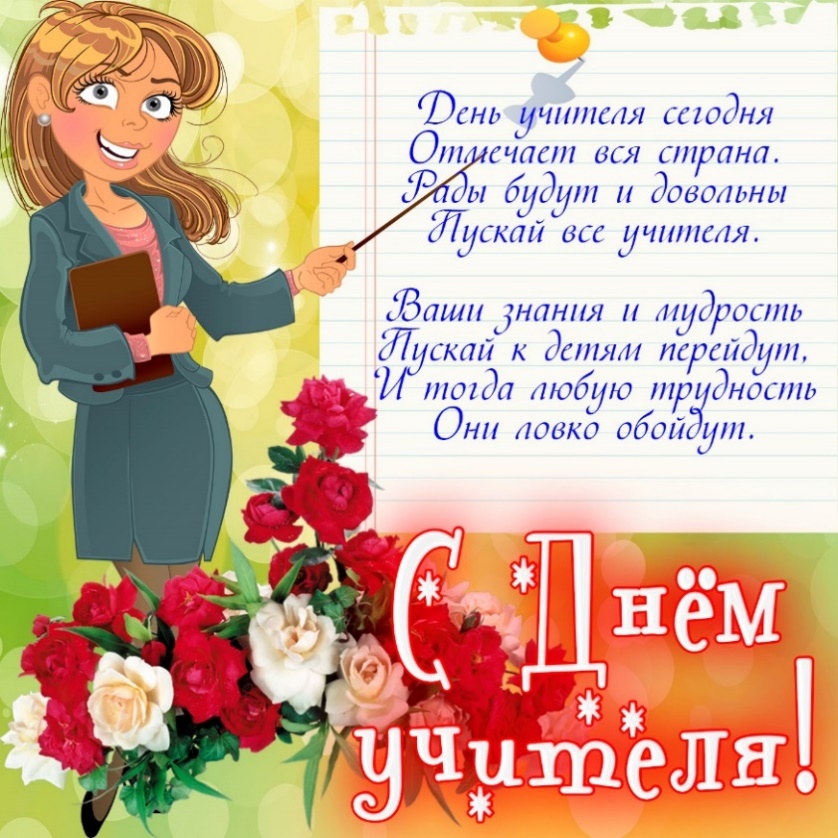                                                                              От имени всех учащихся школы поздравляет                                                                        учителей ученица 4 класса Малихова Анна: «Дорогие учителя. Я желаю вам самого лучшего,  любви, хороших учеников и много терпения!» Мы присоединяемся к поздравлениям и еще раз                                                                         хотим сказать: «Спасибо за ваш труд!»Маркова Е., Кочиева И., ученицы 7 класса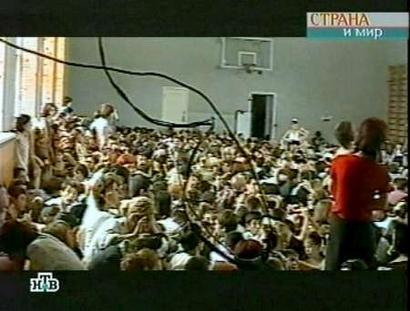 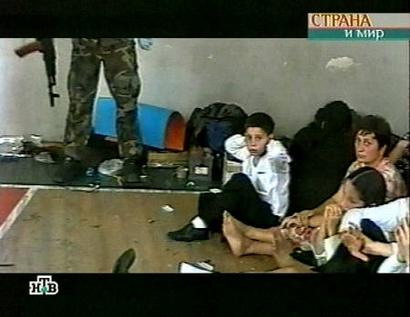 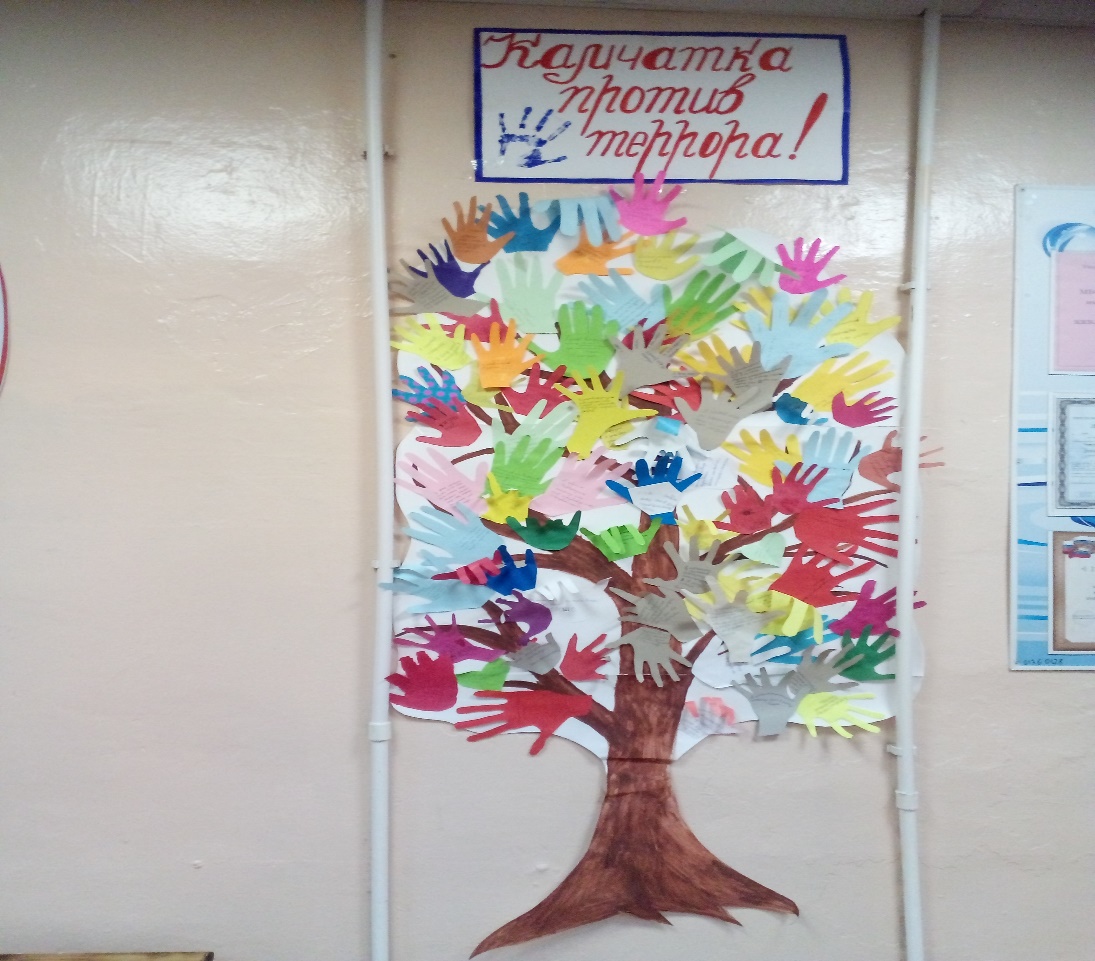 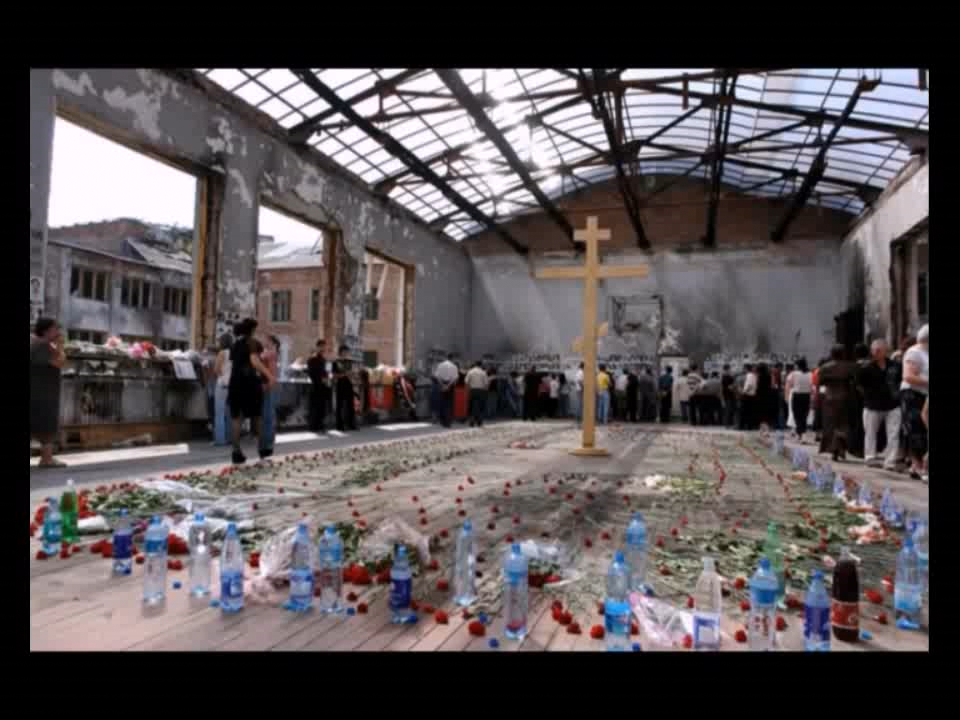 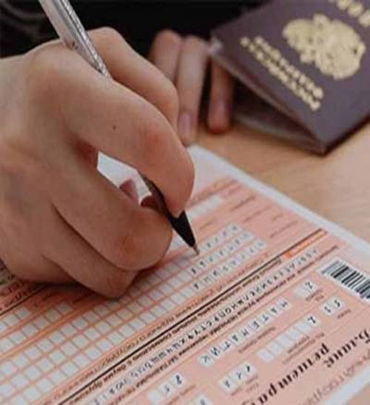 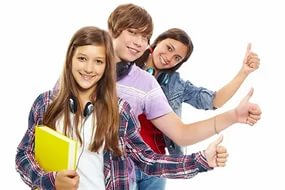 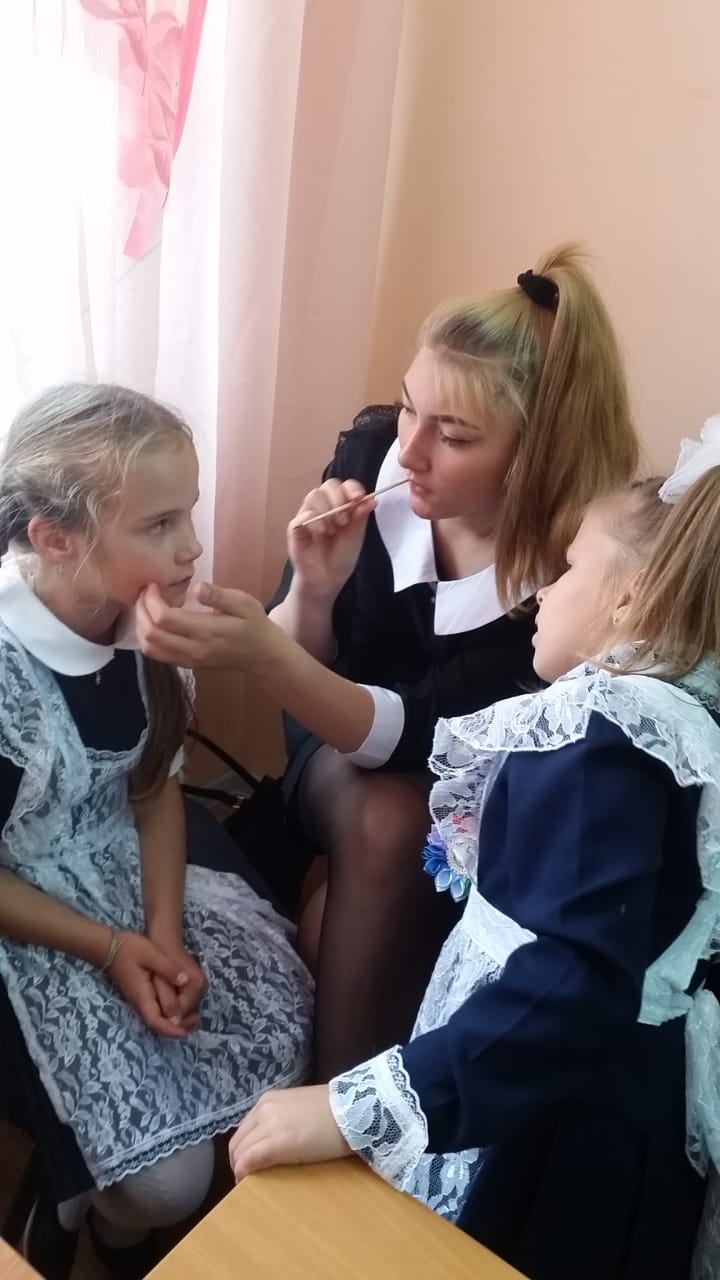 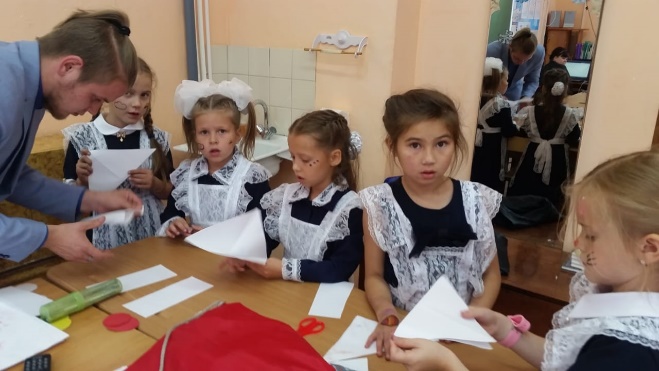 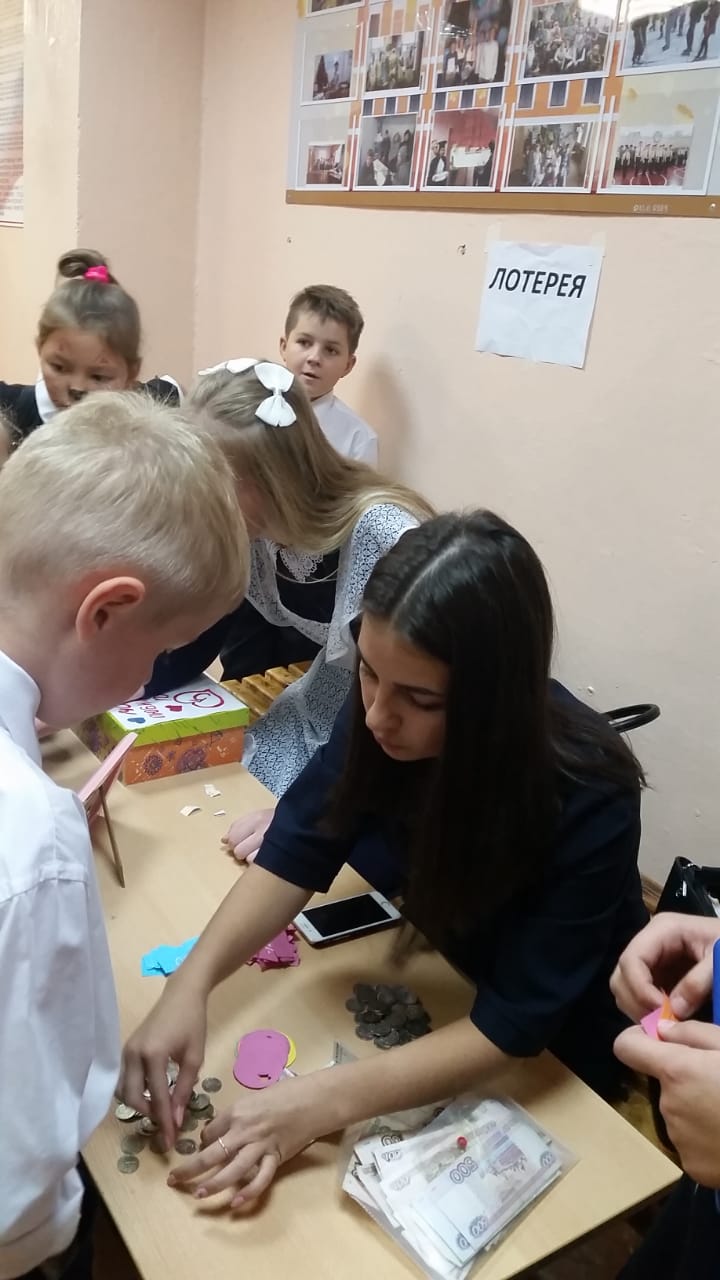 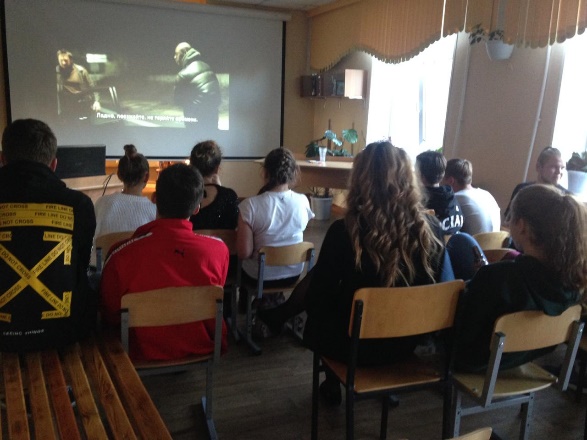 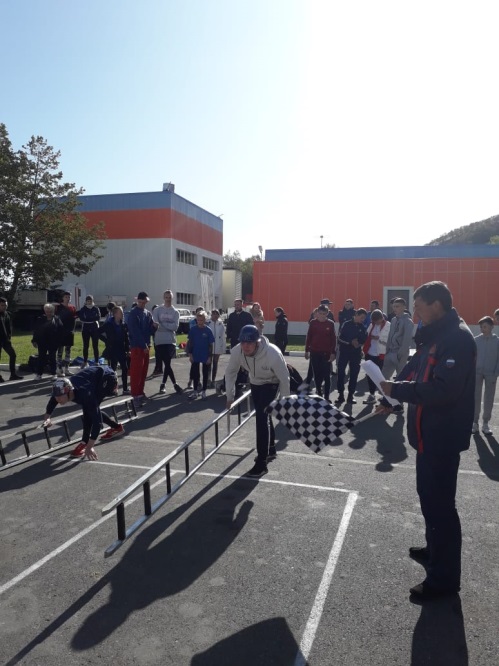 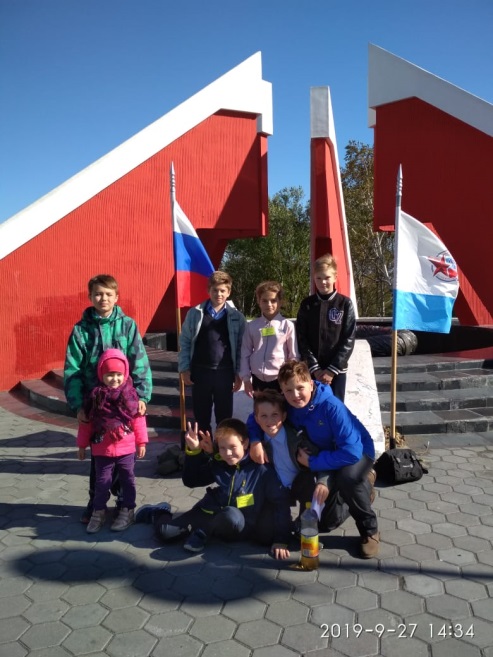 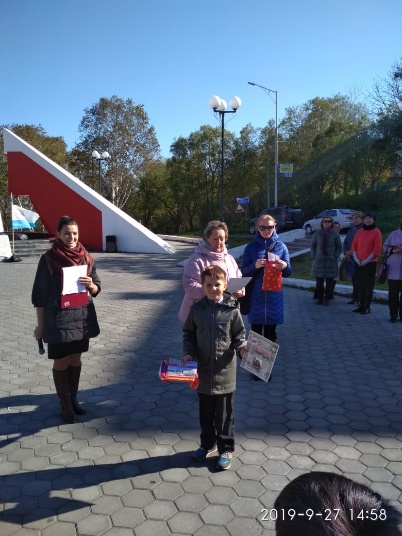 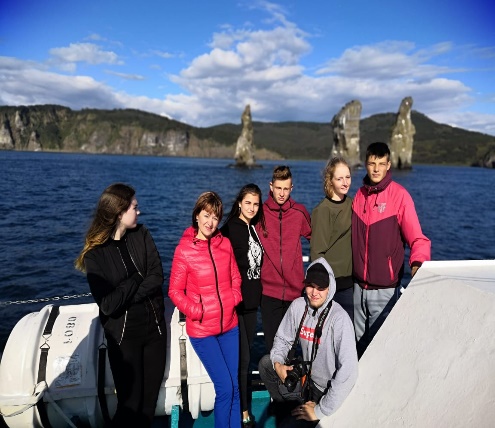 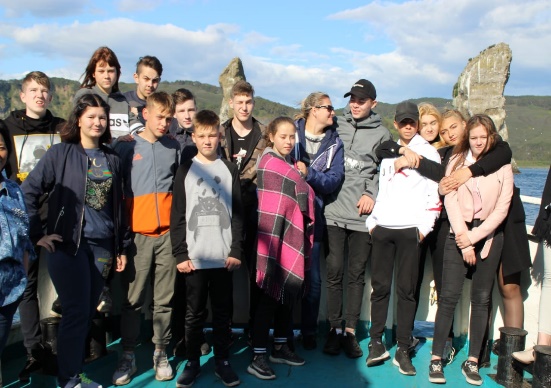 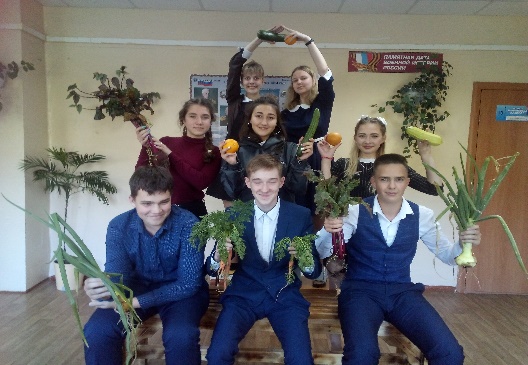 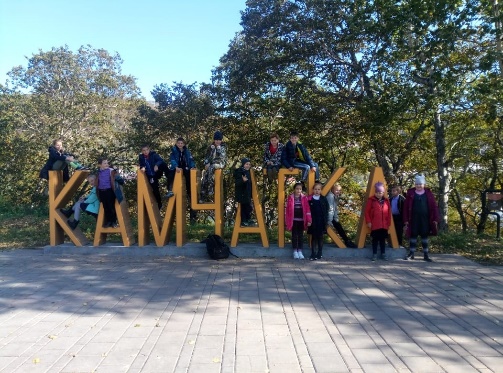 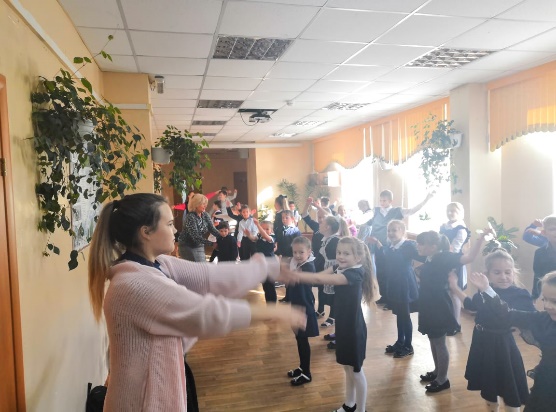 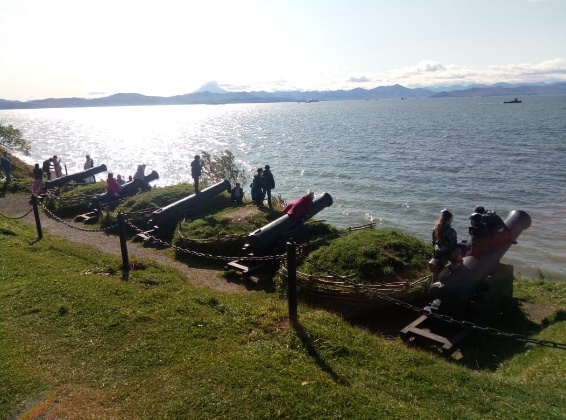 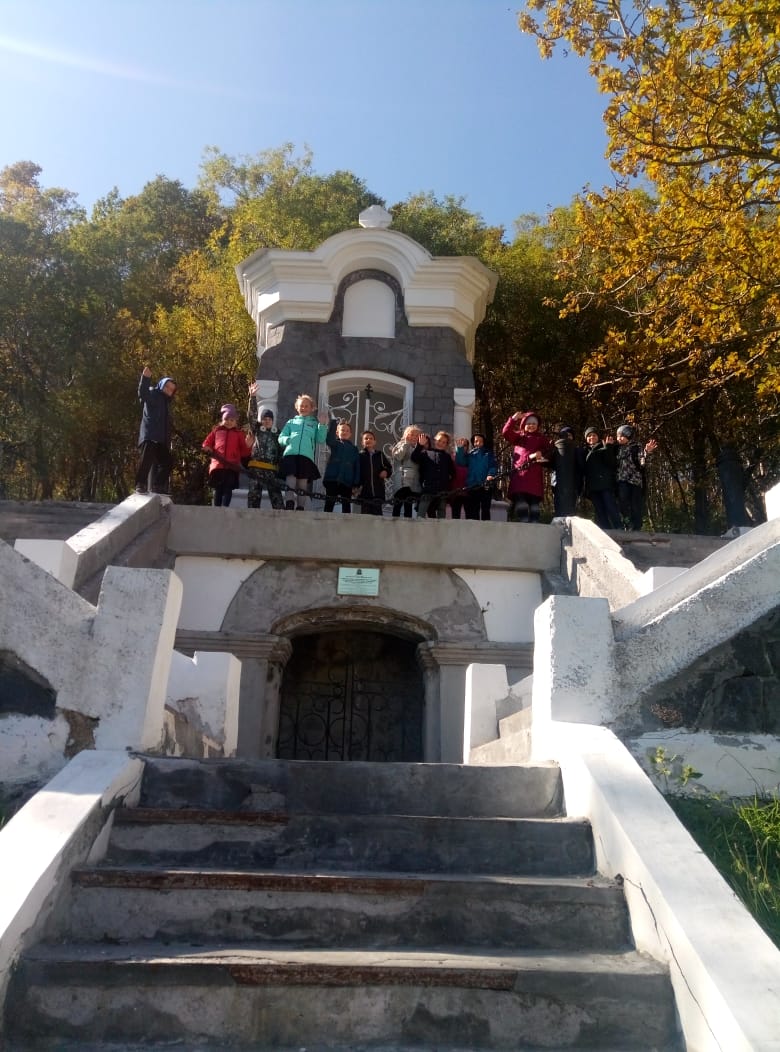 